АДМИНИСТРАЦИЯ ГОРОДА ЕВПАТОРИИ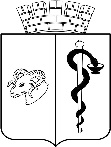 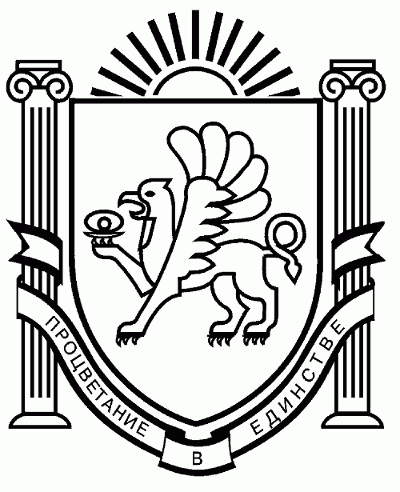 РЕСПУБЛИКИ КРЫМПОСТАНОВЛЕНИЕ_______________                                                                                                      №  _________ЕВПАТОРИЯО внесении изменений в постановление администрации городаЕвпатории Республики Крым от 15.01.2021 № 11-п«Об утверждении муниципальной программы «Управление муниципальным имуществом городского округа Евпатория Республики Крым»В соответствии со ст. 179 Бюджетного кодекса Российской Федерации,   ст. 35 Федерального закона от 06.10.2003 № 131-ФЗ «Об общих принципах организации местного самоуправления в Российской Федерации», 
ст. 27 Закона Республики Крым от 21.08.2014 № 54-ЗРК «Об основах местного самоуправления в Республике Крым», руководствуясь Уставом  муниципального образования городской округ Евпатория Республика Крым, решением Евпаторийского городского совета от 10.12.2021 № 2-39/1                      «О бюджете муниципального образования городской округ Евпатория Республики Крым на 2022 год и на плановый период 2023 и 2024 годов» 
с изменениями, постановлениями администрации города Евпатории Республики Крым от 26.07.2021 № 1325-п «О внесении изменений в постановление администрации города Евпатории Республики Крым от 19.02.2019 №217-п     «Об утверждении порядка разработки, реализации и оценки эффективности муниципальных программ городского округа Евпатории Республики Крым»,    от 05.02.2016 № 212-п «Об утверждении положения о порядке подготовки нормативных правовых и правовых актов администрации города Евпатории Республики Крым» с изменениями, от 17.10.2022 № 2372-п «Об утверждении перечня муниципальных программ городского округа Евпатория Республики Крым», администрация  города  Евпатории  Республики  Крым п о с т а н о в л я е т:1. Внести изменения в постановление администрации города Евпатории Республики Крым от 15.01.2021 № 11-п «Об утверждении муниципальной программы «Управление муниципальным имуществом городского округа Евпатория Республики Крым» с изменениями, внесенными постановлением администрации от 30.03.2022 № 666-п, утвердив муниципальную программу «Управление муниципальным имуществом городского округа Евпатория Республики Крым» в новой редакции. Прилагается. 2. Настоящее постановление вступает в силу со дня его обнародования     на официальном портале Правительства Республики Крым - http://rk.gov.ru             в разделе: муниципальные образования, подраздел – Евпатория, а также                на официальном сайте муниципального образования городской округ Евпатория Республики Крым – http://my-evp.ru в разделе Документы, подраздел - Документы администрации города в информационно– телекоммуникационной сети общего пользования, а также путем опубликования информационного сообщения о нем в печатных средствах массовой информации, учрежденных органом местного самоуправления города Евпатории Республики Крым. 3. Контроль за исполнением настоящего постановления возложить              на заместителя главы администрации города Евпатории Республики Крым, курирующего департамент имущественных и земельных отношений администрации города Евпатории республики Крым.Врио главы администрациигорода Евпатории Республики Крым	          	                             А.А. ЛоскутовПОДГОТОВЛЕНО    Начальник департамента имущественныхи земельных отношений администрациигорода Евпатории Республики Крым(руководитель структурного подразделения)                                                     М.И. Азарин«____»________________20___						(ФИО) Заместитель начальника управления- заведующий сектором юридического обеспечения управления земельных отношений департамента имущественныхи земельных отношений администрациигорода Евпатории Республики Крым                      		        Л.И. Аллагулова«____»________________20___						(ФИО)			СОГЛАСОВАНОЗаместитель главы администрации г. Евпатории Республики Крым,курирующий ДИЗО                                                                         _______М.И. Колганов______     «____»________________20___                                                                  (ФИО)Руководитель аппарата                                                                    _______В.В. Порошин_____«____»________________20___					               (ФИО)Начальник департамента финансов администрации города Евпатории Республики Крым                                                                               _____С.А. Стельмащук____«____»________________20___	   (ФИО)Начальник управления экономическогоразвития администрации городаЕвпатории Республики Крым_			                                ____Т.С. Юмина_______«____»________________20___	     (ФИО)Начальник отдела  юридического обеспечения                                                                                             ____А.Н. Фоломеева____             «____»________________20___	   (ФИО)Начальник общего отдела (службы делопроизводства)  « ___»____________________20___	                                             ____Е.Н. Кумарева_____                                                                                                                                                      (ФИО)Список рассылки и кол-во экземпляров:ДИЗО – 2 экз.Департамент финансов АГЕ РК -1 экз.Управление экономического развития – 1экзКСП -1экз.  Прокуратура– 1экз .                                   